ИНФОРМАЦИОННЫЙ БЮЛЛЕТЕНЬ № 13(256)АДМИНИСТРАЦИИЕЙСКОУКРЕПЛЕНСКОГОСЕЛЬСКОГО ПОСЕЛЕНИЯЩЕРБИНОВСКОГО РАЙОНАсело Ейское Укрепление19.07.2019СОДЕРЖАНИЕО внесении изменений в постановление администрации Ейскоукрепленского сельского поселения Щербиновского района от 2 марта 2010 года № 20 «О поддержке и развитии малого и среднего предпринимательства на территории Ейскоукрепленского сельского поселения Щербиновского района»В целях приведения в соответствие с действующим законодательством и в связи с кадровыми изменениями в администрации Ейскоукрепленского сельского поселения Щербиновского района п о с т а н о в л я ю:1. Внести изменение в постановление администрации Ейскоукрепленского сельского поселения Щербиновского района от 2 марта 2010 года № 20 «О поддержке и развитии малого и среднего предпринимательства на территории Ейскоукрепленского сельского поселения Щербиновского района», изложив приложение № 1 в новой редакции, согласно приложению.2. Признать утратившим силу постановление администрации Ейскоукрепленского сельского поселения Щербиновского района от 11 ноября 2016 года № 108 «О внесении изменений в постановление администрации Ейскоукрепленского сельского поселения Щербиновского района от 2 марта 2010 года № 20 «О поддержке и развитии малого и среднего предпринимательства на территории Ейскоукрепленского сельского поселения Щербиновского района».3. Контроль за выполнением настоящего постановления оставляю за собой.4. Постановление вступает в силу со дня его подписания.Глава Ейскоукрепленского сельского поселения Щербиновского района                                                                          А.А. КолосовСОСТАВСовета по поддержке и развитию малого и среднего предпринимательства на территории Ейскоукрепленского сельского поселения Щербиновского районаГлава Ейскоукрепленского сельского поселенияЩербиновского района                                                                          А.А. КолосовОб утверждении перечня помещений, находящихсяв муниципальной собственности Ейскоукрепленского сельского поселения Щербиновского района, пригодных дляпроведения агитационных публичных мероприятий в форме собраний, предоставляемых на безвозмездной основе по заявкезарегистрированного кандидата, его доверенным лицам,представителям избирательного объединения, зарегистрировавшегомуниципальный список кандидатов, для встреч с избирателямипри проведении муниципальных выборов на территории Ейскоукрепленского сельского поселения Щербиновского районаВ соответствии с Федеральным законом от 12 июня 2002 года № 67-ФЗ «Об основных гарантиях избирательных прав и права на участие в референдуме граждан Российской Федерации», статьей 37 Закона Краснодарского края от 26 декабря 2005 года № 966-КЗ «О муниципальных выборах в Краснодарском крае», а также в целях обеспечения равных условий проведения агитационных публичных мероприятий, проводимых в форме собраний для  всех зарегистрированных кандидатов, их доверенным лицам, представителям  политических партий, выдвинувшим зарегистрированных кандидатов, в связи с проведением 8 сентября 2019 года на территории Ейскоукрепленского сельского поселения Щербиновского района муниципальных выборов п о с т а н о в л я ю:1. Утвердить перечень помещений, находящихся в муниципальной собственности Ейскоукрепленского сельского поселения Щербиновского района, пригодных для проведения агитационных публичных мероприятий в форме собраний, предоставляемых на безвозмездной основе по заявке зарегистрированного кандидата, его доверенным лицам, представителям избирательного объединения, зарегистрировавшего муниципальный список кандидатов, для встреч с избирателями при проведении муниципальных выборов на территории Ейскоукрепленского сельского поселения Щербиновского района (прилагается).2. Отделу по общим и юридическим вопросам администрации Ейскоукрепленского сельского поселения Щербиновского района (Анченко) обеспечить рассмотрение заявки на предоставление помещений для проведения встреч зарегистрированных кандидатов, их доверенных лиц с избирателями в срок – трех календарных дней со дня подачи заявки.3. Разместить настоящее постановление на официальном сайте администрации Ейскоукрепленского сельского поселения Щербиновского района.4. Опубликовать настоящее постановление в периодическом печатном издании «Информационный бюллетень администрации Ейскоукрепленского сельского поселения Щербиновского района».5. Контроль за выполнением настоящего постановления оставляю за собой.6. Постановление вступает в силу на следующий день после его официального опубликования.ГлаваЕйскоукрепленского сельского поселенияПереченьпомещений, находящихся в муниципальной собственности Ейскоукрепленского сельского поселения Щербиновского района, пригодных для проведения агитационных публичных мероприятий в форме собраний, предоставляемых на безвозмездной основе по заявке зарегистрированного кандидата, его доверенным лицам,представителям избирательного объединения, зарегистрировавшегомуниципальный список кандидатов, для встреч с избирателямипри проведении муниципальных выборов на территории Ейскоукрепленского сельского поселения Щербиновского районаГлаваЕйскоукрепленского сельского поселенияЩербиновского района                                                                      А.А. КолосовО предоставлении помещенийучастковой избирательной комиссииВ соответствии со статьей  61 Федерального закона от  № 67-ФЗ «Об основных гарантиях избирательных прав и права на участие в референдуме граждан Российской Федерации», статьями 7, 49 Закона Краснодарского края от 26 декабря 2005 года № 966-КЗ «О муниципальных выборах в Краснодарском крае», постановлением администрации муниципального образования Щербиновский район от 20 декабря 2012 года № 520 «Об образовании избирательных участков», в связи с проведением 8 сентября 2019 года на территории Ейскоукрепленского сельского поселения Щербиновского района муниципальных выборов  п о с т а н о в л я ю: 1. Предоставить с 28 августа 2019 года безвозмездно на период подготовки и проведения выборов депутатов Совета Ейскоукрепленского сельского поселения Щербиновского района четвертого созыва для работы участковой избирательной комиссии избирательного участка № 57-13 помещения первого этажа, расположенные в здании по адресу: Краснодарский край, Щербиновский район, село Ейское Укрепление, улица Суворова, 12:а) № 15 литер А, общей площадью 129 квадратных метров - для голосования;б) № 13 литер А, общей площадью 22,8 квадратных метров - для размещения участковой избирательной комиссии.2. Балансодержателю (правообладателю) помещений, указанных                           в пункте 1 настоящего постановления, (далее - помещения) – муниципальному казенному учреждению культуры «Ейскоукрепленский сельский Дом культуры» Ейскоукрепленского сельского поселения Щербиновского района передать участковой избирательной комиссии избирательного участка № 57-13 для ее работы вышеуказанные помещения по акту приема-передачи.3. Разместить настоящее постановление на официальном сайте администрации Ейскоукрепленского сельского поселения Щербиновского района в сети «Интернет».4. Опубликовать настоящее постановление в периодическом печатном издании «Информационный бюллетень администрации Ейскоукрепленского сельского поселения Щербиновского района».5. Контроль за выполнением настоящего постановления оставляю за собой.6. Постановление вступает в силу на следующий день после его официального опубликования.Глава Ейскоукрепленского сельского поселенияЩербиновского района                                                                          А.А. КолосовО выделении специальных мест для размещения печатных агитационных материалов к выборам депутатов Совета Ейскоукрепленского сельского поселения Щербиновского района четвертого созыва на территории избирательного участка Ейскоукрепленского сельского поселения Щербиновского районаВ соответствии с Федеральным законом от 12 июня 2002 года № 67-ФЗ «Об основных гарантиях избирательных прав и права на участие в референдуме граждан Российской Федерации» пунктом 9 статьи 38 Закона Краснодарского края от 26 декабря 2005 года № 966-КЗ «О муниципальных выборах в Краснодарском крае», решением Совета Ейскоукрепленского сельского поселения Щербиновского района от 14 июня 2019 года № 1 «О назначении выборов депутатов Совета Ейскоукрепленского сельского поселения Щербиновского района четвертого созыва», рассмотрев предложение территориальной избирательной комиссии Щербиновская, п о с т а н о в л я ю:1. Выделить специальные места для размещения печатных агитационных материалов к выборам депутатов Совета Ейскоукрепленского сельского поселения Щербиновского района четвертого созыва на территории избирательного участка Ейскоукрепленского сельского поселения Щербиновского района, согласно приложению.2. Разместить настоящее постановление на официальном сайте администрации Ейскоукрепленского сельского поселения Щербиновского района в сети «Интернет».3. Опубликовать настоящее постановление в периодическом печатном издании «Информационный бюллетень администрации Ейскоукрепленского сельского поселения Щербиновского района».4. Контроль за выполнением настоящего постановления оставляю за собой.5. Постановление вступает в силу на следующий день после его официального опубликования.ГлаваЕйскоукрепленского сельского поселения Щербиновского района                                                                        А.А. КолосовПРИЛОЖЕНИЕк постановлению администрацииЕйскоукрепленского сельского поселения Щербиновского районаот 15.07.2019 № 47ПЕРЕЧЕНЬспециальных мест для размещения печатных агитационных материалов к выборам депутатов Совета Ейскоукрепленского сельского поселения Щербиновского района четвертого созыва на территории избирательного участка Ейскоукрепленского сельского поселения Щербиновского районаГлаваЕйскоукрепленского сельского поселения Щербиновского района                                                                         А.А. КолосовОб утверждении отчета об исполнении бюджета Ейскоукрепленского сельского поселения Щербиновского района за I полугодие 2019 годаВ соответствии с Бюджетным кодексом Российской Федерации, решением Совета Ейскоукрепленского сельского поселения Щербиновского района от 2 ноября 2012 года № 2 «Об утверждении Положения о бюджетном                    процессе в Ейскоукрепленском сельском поселении Щербиновского района»,                                     п о с т а н о в л я ю:1. Утвердить отчет об исполнении бюджета Ейскоукрепленского сельского поселения Щербиновского района за I полугодие 2019 года (прилагается).2. Направить отчет об исполнении бюджета  Ейскоукрепленского сельского поселения Щербиновского района за I полугодие 2019 года в Совет Ейскоукрепленского сельского поселения Щербиновского района и Контрольно-счетную палату муниципального образования Щербиновский район.3. Отделу по общим и юридическим вопросам администрации Ейскоукрепленского сельского поселения Щербиновского района разместить настоящее постановление на официальном сайте администрации Ейскоукрепленского сельского поселения Щербиновского района.4. Опубликовать настоящее постановление в периодическом печатном издании «Информационный бюллетень администрации Ейскоукрепленского сельского поселения Щербиновского района».5. Контроль за выполнением настоящего постановления оставляю за собой.6. Постановление вступает в силу со дня его подписания.ГлаваЕйскоукрепленского сельского поселенияЩербиновского района                                                                          А.А. КолосовПРИЛОЖЕНИЕУТВЕРЖДЕН постановлением администрации Ейскоукрепленского сельского поселения Щербиновского районаот 15.07.2019 № 48Отчет об исполнении бюджета Ейскоукрепленского сельского поселения Щербиновского района за  I полугодие 2019 годарублейГлаваЕйскоукрепленского сельского поселенияЩербиновского района                                                                                                                                                А.А. КолосовОтчет об использовании бюджетных ассигнований резервного фондаадминистрации Ейскоукрепленского сельского поселения Щербиновского районаза I полугодие 2019 годаГлаваЕйскоукрепленского сельского поселенияЩербиновского района                                                                                                                                               А.А. КолосовОтчет  об использовании бюджетных ассигнований муниципального дорожного фонда Ейскоукрепленского сельского поселения Щербиновского районаза I полугодие 2019 годарублейГлаваЕйскоукрепленского сельского поселенияЩербиновского района                                                                                                                                               А.А. КолосовСведения о численности муниципальных служащих, работников муниципальных учреждений и фактических расходах  на их содержание  за  I полугодие 2019 годаГлава Ейскоукрепленского сельского поселенияЩербиновского района                                                                          А.А. КолосовОб утверждении порядка выдачи согласия в письменной форме владельцем автомобильной дороги местного значения на строительство, реконструкцию, капитальный ремонт, ремонт пересечения автомобильной дороги местного значения с другими автомобильными дорогами и примыкания автомобильной дороги местного значения к другой автомобильной дороге, а также перечня документов, необходимых для выдачи такого согласияВ соответствии с Федеральным законом от 8 ноября 2007 года № 257-ФЗ «Об автомобильных дорогах и о дорожной деятельности в Российской Федерации и о внесении изменений в отдельные законодательные акты Российской Федерации», Федеральным законом от 6 октября 2003 года              № 131-ФЗ «Об общих принципах организации местного самоуправления в Российской Федерации» п о с т а н о в л я ю:1. Утвердить Порядок выдачи согласия в письменной форме владельцем автомобильной дороги местного значения на строительство, реконструкцию, капитальный ремонт, ремонт пересечения автомобильной дороги местного значения с другими автомобильными дорогами и примыкания автомобильной дороги местного значения к другой автомобильной дороге, а также перечень документов, необходимых для выдачи такого согласия, согласно прилагается.2. Признать утратившим силу постановление администрации Ейскоукрепленского сельского поселения Щербиновского района от 5 апреля 2019 года № 26 «Об утверждении Порядка выдачи согласия владельца автомобильной дороги на капитальный ремонт, ремонт пересечений и примыканий в отношении автомобильных дорог федерального, регионального или межмуниципального значения с автомобильными дорогами местного значения Ейскоукрепленского сельского поселения Щербиновского района».3. Разместить настоящее постановление на официальном сайте администрации Ейскоукрепленского сельского поселения Щербиновского района.4. Опубликовать настоящее постановление в периодическом печатном издании «Информационный бюллетень администрации Ейскоукрепленского сельского поселения Щербиновского района».5. Контроль за выполнением настоящего постановления оставляю за собой.6. Постановление вступает в силу на следующий день со дня его официального опубликования.ГлаваЕйскоукрепленского сельского поселения Щербиновского района                                                                          А.А. КолосовПРИЛОЖЕНИЕУТВЕРЖДЕНпостановлением администрацииЕйскоукрепленского сельского поселения Щербиновского районаот 19.07.2019 № 49ПОРЯДОКвыдачи согласия в письменной форме владельцем автомобильной дороги местного значения на строительство, реконструкцию, капитальный ремонт, ремонт пересечения автомобильной дороги местного значения с другими автомобильными дорогами и примыкания автомобильной дороги местного значения к другой автомобильной дороге, а также перечня документов, необходимых для выдачи такого согласия1. Общие положения1.1. Настоящий порядок выдачи согласия в письменной форме владельцем автомобильной дороги местного значения на строительство, реконструкцию, капитальный ремонт, ремонт пересечения автомобильной дороги местного значения с другими автомобильными дорогами и примыкания автомобильной дороги местного значения к другой автомобильной дороге, а также перечень документов, необходимых для выдачи такого согласия (далее - Порядок), разработан в соответствии с Федеральным законом от 8 ноября 2007 года № 257-ФЗ«Об автомобильных дорогах и о дорожной деятельности в Российской Федерации и о внесении изменений в отдельные законодательные акты Российской Федерации», Федеральным законом от 6 октября 2003 года № 131-ФЗ «Об общих принципах организации местного самоуправления в Российской Федерации», Уставом Ейскоукрепленского сельского поселения Щербиновского района.1.2. Настоящий Порядок регулирует отношения, возникающие в связи со строительством, реконструкцией, капитальным ремонтом, ремонтом пересечения и примыкания федеральных, региональных, межмуниципальных и частных автомобильных дорог с автомобильными дорогами местного значения Ейскоукрепленского сельского поселения Щербиновского района.1.3. Настоящий Порядок является обязательным для исполнения юридическими и физическими лицами, осуществляющими строительство, реконструкцию, капитальный ремонт, ремонт пересечения автомобильной дороги местного значения с другими автомобильными дорогами и примыкания автомобильной дороги местного значения к другой автомобильной дороге (далее - Заказчик (застройщик), Заявитель).1.4. Для целей настоящего Порядка владельцем автомобильных дорог признается администрация Ейскоукрепленского сельского поселения Щербиновского района.Органом, уполномоченным на выдачу согласия в письменной форме владельцем автомобильной дороги местного значения на строительство, реконструкцию, капитальный ремонт, ремонт пересечения автомобильной дороги местного значения с другими автомобильными дорогами и примыкания автомобильной дороги местного значения к другой автомобильной дороге (далее - Согласие), от лица владельца автомобильных дорог местного значения является администрация Ейскоукрепленского сельского поселения Щербиновского района (далее - Администрация).1.5. Строительство, реконструкция являющихся сооружениями пересечения автомобильной дороги с другими автомобильными дорогами и примыкания автомобильной дороги к другой автомобильной дороге допускаются при наличии разрешения на строительство, выдаваемого в соответствии с Градостроительным кодексом Российской Федерации и Федеральным законом Федеральным законом от 8 ноября 2007 года № 257-ФЗ «Об автомобильных дорогах и о дорожной деятельности в Российской Федерации и о внесении изменений в отдельные законодательные акты Российской Федерации», и согласия Администрации в письменной форме.Строительство, реконструкция являющихся сооружениями пересечения автомобильной дороги местного значения с другими автомобильными дорогами (далее - пересечения) и примыкания автомобильной дороги местного значения к другой автомобильной дороге (далее - примыкания) допускаются при наличии согласия Администрации в письменной форме.1.6. Капитальный ремонт, ремонт пересечения и примыкания в отношении автомобильных дорог местного значения допускаются при наличии согласия Администрации в письменной форме. При этом с Администрацией должны быть согласованы порядок осуществления работ по капитальному ремонту, ремонту указанных пересечений и примыканий и объем таких работ.1.7. Согласие Администрации в письменной форме, указанное в пунктах 1.5, 1.6 настоящего Порядка, должно содержать технические требования и условия, подлежащие обязательному исполнению лицами, осуществляющими строительство, реконструкцию, капитальный ремонт и ремонт пересечения и примыкания (далее - технические требования).1.8. При согласовании строительства, реконструкции, капитального ремонта, ремонта пересечения и примыкания Администрация обязана информировать лиц, которые планируют осуществлять строительство, реконструкцию, капитальный ремонт, ремонт таких пересечений и примыканий, о планируемых реконструкции, капитальном ремонте автомобильных дорог и о сроках их реконструкции, капитального ремонта.1.9. Согласие Администрации в письменной форме, указанное в пунктах 1.5, 1.6 настоящего Порядка, либо мотивированный отказ в его предоставлении выдается в срок не более чем 30 календарных дней со дня поступления заявления о предоставлении такого Согласия в Администрацию.2. Порядок получения Согласия2.1. В целях строительства, реконструкции, капитального ремонта и ремонта пересечения или примыкания автомобильной дороги местного значения с другими автомобильными дорогами Заказчик (застройщик) направляет в Администрацию заявление о выдаче Согласия (далее - заявление) с приложением следующих документов:1) пояснительной записки с указанием видов работ;2) схемы предполагаемого пересечения или примыкания в отношении автомобильной дороги местного значения, составленной не ранее двух лет до даты обращения, выполненной на основе топографической съемки в масштабе 1:500, отображающей элементы обустройства автомобильной дороги (дорожные знаки, дорожные ограждения, светофоры, остановочные пункты, объекты, предназначенные для освещения автомобильных дорог, пешеходные дорожки, стоянки (парковки) транспортных средств, тротуары), наименование и направление автомобильной дороги. На плане указываются границы земельного участка, к которому предполагается устройство примыкания или пересечения для последующего подъезда;3) технологических и конструктивных решений линейного объекта;4) выписки из единого государственного реестра недвижимости в отношении земельного участка (участков), на котором(ых) планируется выполнение работ по строительству, реконструкции, капитальному ремонту, ремонту (предоставляется в случае если такие земельные участки сформированы).2.2. В заявлении должно быть указано:1) для юридических лиц - наименование, организационно-правовая форма, основной государственный регистрационный номер (ОГРН), идентификационный номер налогоплательщика (ИНН), юридический и почтовый адрес, фамилия, имя, отчество (при его наличии) руководителя, телефон, факс (при наличии), адрес электронной почты (при наличии), сведения о лице, действующем по доверенности от руководителя с приложением копии доверенности (в случае если заявление подписывается представителем);2) для физических лиц - фамилия, имя и отчество (при его наличии), место жительства, данные документа, удостоверяющего личность, сведения о лице, действующем по доверенности, с приложением копии доверенности (в случае если заявление подписывается представителем);3) цель получения Согласия;4) планируемое место пересечения и (или) примыкания относительно автомобильной дороги местного значения (номер и наименование автомобильной дороги с указанием участка в километрах, метрах и стороны (правая или левая);5) кадастровый номер земельного участка (участков), в случае если такой земельный участок сформирован и осуществлена его постановка на государственный кадастровый учет, на котором(ых) планируется выполнение работ по строительству, реконструкции, капитальному ремонту, ремонту;6) наименование, серия, номер и дата выдачи документа, устанавливающего или подтверждающего права на земельный участок (участки), на котором(ых) планируется выполнение работ по строительству, реконструкции, капитальному ремонту, ремонту (указывается в случае, если такой земельный участок сформирован и осуществлена его постановка на государственный кадастровый учет);7) вид планируемых работ на объекте (строительство, реконструкция, капитальный ремонт, ремонт);8) срок, в течение которого будут осуществляться работы;9) перечень документов, прилагаемых к заявлению;10) способ получения Согласия (почтовой связью, лично под подпись);11) дата, подпись, должность, печать при наличии, фамилия, имя, отчество (при его наличии) Заявителя.2.3. Регистрация заявления осуществляется в течение одного рабочего дня с даты поступления заявления в Администрацию.2.4. В течение пяти календарных дней, с даты регистрации заявления, специалист Администрации, ответственный за выдачу Согласия, проверяет состав и полноту сведений и документов, указанных в пунктах 2.1, 2.2 настоящего Порядка, и принимает решение о рассмотрении заявления или об отказе в рассмотрении такого заявления.2.5. Основаниями для отказа в выдаче Согласия являются:- отсутствие сведений или документов, указанных в пунктах 2.1, 2.2 настоящего Порядка;- несоответствие размещения пересечения и (или) примыкания требованиям законодательства Российской Федерации.2.6. В случае принятия решения о выдаче Согласия специалист Администрации, ответственный за выдачу Согласия, оформляет Согласие в виде письма на официальном бланке Администрации в адрес Заявителя с указанием следующих сведений:- сведения о Заявителе, которому выдается Согласие;- планируемое место пересечения и (или) примыкания относительно автомобильной дороги местного значения (номер и наименование автомобильной дороги с указанием участка в километрах, метрах и стороны (правая или левая);- цель получения Согласия;- кадастровые номера земельных участков (указывается при наличии);- технические требования и условия, обязательные для исполнения;- срок действия Согласия;-подпись главы Ейскоукрепленского сельского поселения Щербиновского района.3. Контроль и ответственность за нарушение настоящего Порядка3.1. Лица, осуществляющие строительство, реконструкцию, капитальный ремонт, ремонт пересечений или примыканий без предусмотренного                        пунктом 1.7 настоящего Порядка или с нарушением технических требований, по требованию органа, уполномоченного на осуществление государственного строительного надзора, и (или) Администрация обязаны прекратить осуществление строительства, реконструкции, капитального ремонта, ремонта пересечений и примыканий и осуществить снос незаконно возведенных сооружений, иных объектов и привести автомобильную дорогу местного значения в первоначальное состояние.3.2. Лица, осуществляющие строительство, реконструкцию, капитальный ремонт, ремонт пересечений или примыканий, несут ответственность в соответствии с законодательством Российской Федерации.4. Досудебный (внесудебный) порядок обжалования решений и действий (бездействия) органа, уполномоченного на выдачу Согласия, а также должностных лиц или муниципальных служащих Администрации4.1. Заявитель имеет право на досудебное (внесудебное) обжалование решений, действий (бездействия) Администрации, его должностных лиц или муниципальных служащих при осуществлении выдачи Согласия.4.2. Заявитель может обратиться с жалобой в письменной форме по почте, в том числе при личном приеме Заявителя, или в электронной форме.В электронной форме жалоба может быть подана Заявителем посредством официального сайта Администрации в информационно-телекоммуникационной сети «Интернет» (https://eu-sp.ru).4.3. Прием жалоб осуществляется Администрацией по адресу: Краснодарский край, Щербиновский район, село Ейское Укрепление, улица Суворова,12, в рабочие дни: понедельник - пятница с 8.00 до 16.00; перерыв с 12.00 до 13.00; e-mail: eusp_@mail.ruВ случае подачи жалобы при личном приеме Заявитель представляет документ, удостоверяющий его личность, в соответствии с законодательством Российской Федерации.Глава Ейскоукрепленского сельского поселенияЩербиновского района                                                                     А.А. КолосовОб утверждении Порядка определения состава имущества, закрепляемого за муниципальным унитарным предприятием, а также утверждения устава муниципального унитарного предприятия Ейскоукрепленского сельского поселения Щербиновского районаВ соответствии с частью 4 статьи 51  Федерального закона от 6 октября 2003 года № 131-ФЗ «Об общих принципах организации местного самоуправления в Российской Федерации», частью 5 статьи 8 Федерального закона от 14 ноября 2002 года № 161-ФЗ «О государственных и муниципальных унитарных предприятиях», п о с т а н о в л я ю:1. Утвердить Порядок определения состава имущества, закрепляемого за муниципальным унитарным предприятием, а также утверждения устава муниципального унитарного предприятия Ейскоукрепленского сельского поселения Щербиновского района (прилагается).2. Разместить настоящее постановление на официальном сайте администрации Ейскоукрепленского сельского поселения Щербиновского района.3. Опубликовать настоящее постановление в периодическом печатном издании «Информационный бюллетень администрации Ейскоукрепленского сельского поселения Щербиновского района».4. Контроль за выполнением настоящего постановления оставляю за собой.5. Постановление вступает в силу на следующий день со дня его официального опубликования.
ГлаваЕйскоукрепленского сельского поселенияЩербиновского района                                                                   А.А. КолосовПРИЛОЖЕНИЕ УТВЕРЖДЕНпостановлением администрации Ейскоукрепленского сельского поселения Щербиновского района от 19.07.2019 № 50ПОРЯДОКопределения состава имущества, закрепляемого за муниципальным унитарным предприятием, а также утверждения устава муниципального унитарного предприятия Ейскоукрепленского сельского поселения Щербиновского района1. Общие положения1.1. Настоящий порядок определения состава имущества, закрепляемого за муниципальным унитарным предприятием муниципального образования, а также утверждения устава муниципального унитарного предприятия Ейскоукрепленского сельского поселения Щербиновского района (далее – Порядок) разработан в соответствии с Гражданским кодексом Российской Федерации, Федеральным законом от 6 октября 2003 года № 131-ФЗ «Об общих принципах организации местного самоуправления в Российской Федерации», Федеральным законом от 14 ноября 2002 года № 161-ФЗ «О государственных и муниципальных унитарных предприятиях», решением Совета Ейскоукрепленского сельского поселения Щербиновского района                        от 25 ноября 2015 года № 1 (с изменениями от 19 июля 2018 года № 3) «Об утверждении Положения о порядке владения, пользования и распоряжения муниципальным имуществом Ейскоукрепленского сельского поселения Щербиновского района».Порядок распространяется на все виды имущества и объекты муниципальной собственности Ейскоукрепленского сельского поселения Щербиновского района (далее – муниципальное имущество), за исключением финансовых, земельных и иных природных ресурсов, порядок управления и распоряжения которыми определяется иными нормативными правовыми актами.1.2. Настоящий Порядок регулирует процедуру определения состава муниципального имущества Ейскоукрепленского сельского поселения Щербиновского района (далее – муниципальное имущество), закрепляемого за муниципальными унитарными предприятиями Ейскоукрепленского сельского поселения Щербиновского района (далее – муниципальное унитарное предприятие), а также утверждения устава муниципального унитарного предприятия.2. Порядок определения состава имущества, закрепляемого за муниципальным унитарным предприятием на праве хозяйственного ведения или оперативного управления2.1. Имущество предприятия формируется за счет:имущества, закрепляемого собственником за предприятием на праве хозяйственного ведения или оперативного управления;доходов предприятия от его деятельности;иных не противоречащих законодательству источников.2.2. Состав муниципального имущества, закрепляемого за предприятием, определяется в соответствии с целями, задачами и видом деятельности этого предприятия, предусмотренным его уставом:при его учреждении;в ходе его хозяйственной деятельности.2.3. Для определения состава имущества, закрепляемого за муниципальным унитарным предприятием, в администрацию Ейскоукрепленского сельского поселения Щербиновского района (далее – Администрация) предоставляются следующие документы:1) финансовым отделом Администрации, при создании муниципального унитарного предприятия:проект учредительных документов создаваемого муниципального унитарного предприятия;технико-экономическое обоснование закрепления конкретного вида имущества за муниципальным унитарным предприятием.2) муниципальным унитарным предприятием – в процессе осуществления хозяйственной деятельности:заявление муниципального унитарного предприятия о закреплении имущества на праве хозяйственного ведения или оперативного управления, согласованное с финансовым отделом Администрации;перечень имущества с указанием основных идентификационных признаков;копии первичных документов на приобретение имущества                                    (счета-фактуры, накладные, договоры купли-продажи, акты ввода в эксплуатацию и т.д.)2.4. При формировании состава имущества, закрепляемого за предприятием на праве хозяйственного ведения или оперативного управления, финансовый отдел Администрации:формирует перечень муниципального имущества, закрепляемого за предприятием на праве хозяйственного ведения или оперативного управления, в соответствии с намечаемой хозяйственной деятельностью предприятия;готовит проект постановления Администрации о закреплении муниципального имущества за предприятием на праве хозяйственного ведения или оперативного управления;осуществляет контроль за использованием муниципального имущества, закрепляемого за предприятием на праве хозяйственного ведения или оперативного управления;проводит иные мероприятия, связанные с формированием и передачей муниципального имущества предприятию на праве хозяйственного ведения или оперативного управления.2.5. Право на имущество, закрепляемое за предприятием на праве хозяйственного ведения или оперативного управления, возникает с момента передачи имущества по акту приема-передачи, за исключением недвижимого имущества. Право хозяйственного ведения или оперативного управления на недвижимое имущество возникает с момента его государственной регистрации. Расходы по государственной регистрации прав на имущество, закрепляемое за предприятием на праве хозяйственного ведения или оперативного управления, несет предприятие.Акт приема-передачи должен содержать сведения, позволяющие определенно идентифицировать имущество.Движимое имущество, приобретенное муниципальным унитарным предприятием самостоятельно по договору или иным основаниям (за исключением транспортных средств и имущества, приобретенного по крупным сделкам), поступает в хозяйственное ведение или оперативное управление соответствующих муниципальных унитарных предприятий без оформления документов о закреплении его на праве хозяйственного ведения или оперативного управления.2.6. Переданное имущество отражается на балансе предприятия в порядке, установленном законодательством Российской Федерации.2.7. При передаче имущества в хозяйственное ведение или оперативное управление предприятию бремя содержания, риск случайной гибели или случайного повреждения имущества несет предприятие.2.8.Стоимость имущества, закрепляемого а унитарным предприятием на праве хозяйственного ведения или на праве оперативного управления, при его учреждении определяется в соответствии с законодательством об оценочной деятельности.3. Порядок утверждения устава муниципального унитарного предприятия3.1. Утверждение устава муниципального унитарного предприятия (далее – Устав), а также вносимых в него изменений осуществляется Администрацией в соответствии с настоящим Порядком.3.2. Устав предприятия, внесение в него изменений утверждаются постановлением Администрации.3.3. В постановлении Администрации определяется лицо, ответственное за представление сведений о внесении изменений в Устав в орган, осуществляющий государственную регистрацию юридических лиц и индивидуальных предпринимателей.3.4. При создании предприятия либо в целях приведения Устава в соответствие с действующим законодательством финансовый отдел Администрации, в ведении которого будет находиться предприятие, в сроки и в порядке, установленном действующим законодательством, обеспечивает подготовку Устава.Финансовым отделом Администрации, в ведении которого будет находиться предприятие, в течение 10 рабочих дней со дня принятия муниципального правового акта Администрации о создании, реорганизации или об изменении вида предприятия либо в целях приведения Устава в соответствие с действующим законодательством разрабатывается проект Устава (проект изменений в Устав, в том числе проект Устава в новой редакции) предприятия и проект постановления Администрации об утверждении Устава (изменений в Устав, Устава в новой редакции) предприятия.3.5. Проект Устава (проект изменений в Устав, в том числе Устава в новой редакции) предприятия с проектом постановления Администрации об утверждении Устава (изменений в Устав, в том числе Устава в новой редакции) предприятия направляется в отдел по общим и юридическим вопросам Администрации на соответствие Инструкции по делопроизводству в Администрации.3.6. Согласованный проект Устава (проект изменений в Устав, в том числе Устав в новой редакции) предприятия и проект постановления Администрации об утверждении Устава (изменений в Устав, в том числе Устава в новой редакции) предприятия направляется на подпись главе Ейскоукрепленского сельского поселения Щербиновского района.3.7. Представление сведений для государственной регистрации изменений, вносимых в Устав предприятия, осуществляется в порядке, предусмотренном действующим законодательством Российской Федерации.3.8. Представленные сведения для обеспечения государственной регистрации изменений в Устав муниципального унитарного предприятия, Устава в новой редакции муниципального унитарного предприятия, в том числе финансирование расходов, связанных с его государственной регистрацией, осуществляет предприятие, в Устав которого вносятся изменения.3.9. Изменения в Устав обязательно вносятся в следующих случаях:при реорганизации предприятия;при необходимости приведения Устава в соответствие с законодательством.3.10. После государственной регистрации в установленном порядке изменений в Устав предприятия муниципальное унитарное предприятие в срок не позднее 5 рабочих дней представляет в финансовый отдел Администрации подтверждающие документы.ГлаваЕйскоукрепленского сельского поселенияЩербиновского района                                                                     А.А. КолосовООО «ЕПП», 353620, Щербиновский район, ст.Старощербиновская, ул.Красная, 60, тел/факс: 8(86132) 4-14-65, 4-42-67                                      yeisk-pp2@mail.ru.  19.07.2019. Заказ № ____, тираж 50 экз.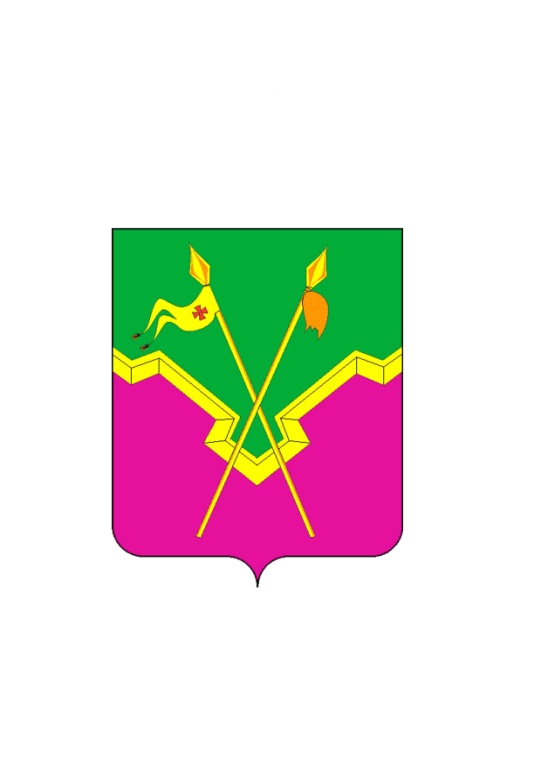 ПОСТАНОВЛЕНИЕ администрации Ейскоукрепленского сельского поселения Щербиновского района от 01.07.2019 № 43 «О внесении изменений в постановление администрации Ейскоукрепленского сельского поселения Щербиновского района от 2 марта 2010 года № 20 «О поддержке и развитии малого и среднего предпринимательства на территории Ейскоукрепленского сельского поселения Щербиновского района»стр. 4ПОСТАНОВЛЕНИЕ администрации Ейскоукрепленского сельского поселения Щербиновского района от 05.07.2019 № 45 «Об утверждении перечня помещений, находящихся в муниципальной собственности Ейскоукрепленского сельского поселения Щербиновского района, пригодных для проведения агитационных публичных мероприятий в форме собраний, предоставляемых на безвозмездной основе по заявке зарегистрированного кандидата, его доверенным лицам, представителям избирательного объединения, зарегистрировавшего муниципальный список кандидатов, для встреч с избирателями при проведении муниципальных выборов на территории Ейскоукрепленского сельского поселения Щербиновского района»стр. 6ПОСТАНОВЛЕНИЕ администрации Ейскоукрепленского сельского поселения Щербиновского района от 05.07.2019 № 46 «О предоставлении помещений участковой избирательной комиссии»стр. 7ПОСТАНОВЛЕНИЕ администрации Ейскоукрепленского сельского поселения Щербиновского района от 15.07.2019 № 47 «О выделении специальных мест для размещения печатных агитационных материалов к выборам депутатов Совета Ейскоукрепленского сельского поселения Щербиновского района четвертого созыва на территории избирательного участка Ейскоукрепленского сельского поселения Щербиновского района»стр. 10ПОСТАНОВЛЕНИЕ администрации Ейскоукрепленского сельского поселения Щербиновского района от 15.07.2019 № 48 «Об утверждении отчета об исполнении бюджета Ейскоукрепленского сельского поселения Щербиновского района за I полугодие 2019 года»стр. 12ПОСТАНОВЛЕНИЕ администрации Ейскоукрепленского сельского поселения Щербиновского района от 19.07.2019 № 49 «Об утверждении порядка выдачи согласия в письменной форме владельцем автомобильной дороги местного значения на строительство, реконструкцию, капитальный ремонт, ремонт пересечения автомобильной дороги местного значения с другими автомобильными дорогами и примыкания автомобильной дороги местного значения к другой автомобильной дороге, а также перечня документов, необходимых для выдачи такого согласия»стр. 24ПОСТАНОВЛЕНИЕ администрации Ейскоукрепленского сельского поселения Щербиновского района от 19.07.2019 № 50 «Об утверждении Порядка определения состава имущества, закрепляемого за муниципальным унитарным предприятием, а также утверждения устава муниципального унитарного предприятия Ейскоукрепленского сельского поселения Щербиновского района»стр. 30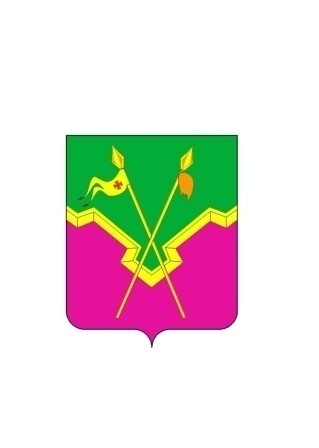 АДМИНИСТРАЦИЯ                                                                  ЕЙСКОУКРЕПЛЕНСКОГО СЕЛЬСКОГО ПОСЕЛЕНИЯ ЩЕРБИНОВСКОГО РАЙОНАПОСТАНОВЛЕНИЕАДМИНИСТРАЦИЯ                                                                  ЕЙСКОУКРЕПЛЕНСКОГО СЕЛЬСКОГО ПОСЕЛЕНИЯ ЩЕРБИНОВСКОГО РАЙОНАПОСТАНОВЛЕНИЕот 01.07.2019№ 43село Ейское Укреплениесело Ейское УкреплениеПРИЛОЖЕНИЕ к постановлению администрацииЕйскоукрепленского сельского поселения Щербиновского районаот 01.07.2019 № 43«ПРИЛОЖЕНИЕ № 1УТВЕРЖДЕНпостановлением администрацииЕйскоукрепленского сельского поселения Щербиновского районаот 02.03.2010 № 20Колосов Андрей Анатольевич-глава Ейскоукрепленского сельского поселения Щербиновского района, председатель Совета;ШевченкоЗоя Сергеевна-эксперт финансового отдела администрации Ейскоукрепленского сельского поселения Щербиновского района, секретарь Совета;Члены Совета:Члены Совета:Члены Совета:Анченко Елена Владимировна-начальник отдела по общим и юридическим вопросам администрации Ейскоукрепленского сельского поселения Щербиновского района;СухоиваненкоНаталья Николаевна-эксперт финансового отдела администрации Ейскоукрепленского сельского поселения Щербиновского района;ШевченкоНаталья Николаевна-начальник финансового отдела администрации Ейскоукрепленского сельского поселения Щербиновского района.».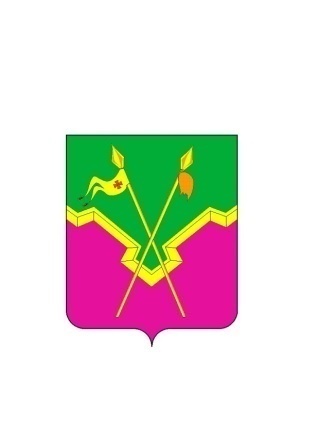 АДМИНИСТРАЦИЯЕЙСКОУКРЕПЛЕНСКОГО СЕЛЬСКОГО ПОСЕЛЕНИЯ ЩЕРБИНОВСКОГО РАЙОНАПОСТАНОВЛЕНИЕАДМИНИСТРАЦИЯЕЙСКОУКРЕПЛЕНСКОГО СЕЛЬСКОГО ПОСЕЛЕНИЯ ЩЕРБИНОВСКОГО РАЙОНАПОСТАНОВЛЕНИЕот 05.07.2019№ 45село Ейское Укреплениесело Ейское УкреплениеЩербиновского района                                                                                                           А.А. КолосовПРИЛОЖЕНИЕУТВЕРЖДЕНпостановлением администрации Ейскоукрепленского сельского поселения Щербиновского районаот 05.07.2019 № 45№п/пНаименование учрежденияАдрес,телефонКоличество мест 1Муниципальное казенное учреждение культуры «Ейскоукрепленская сельская библиотека» Ейскоукрепленского сельского поселения Щербиновского района село Ейское Укреплениеулица Ленина,70,(86151) 3-73-7130 АДМИНИСТРАЦИЯЕЙСКОУКРЕПЛЕНСКОГО СЕЛЬСКОГО ПОСЕЛЕНИЯ ЩЕРБИНОВСКОГО РАЙОНАПОСТАНОВЛЕНИЕАДМИНИСТРАЦИЯЕЙСКОУКРЕПЛЕНСКОГО СЕЛЬСКОГО ПОСЕЛЕНИЯ ЩЕРБИНОВСКОГО РАЙОНАПОСТАНОВЛЕНИЕот 05.07.2019                                                 № 46село Ейское Укреплениесело Ейское Укрепление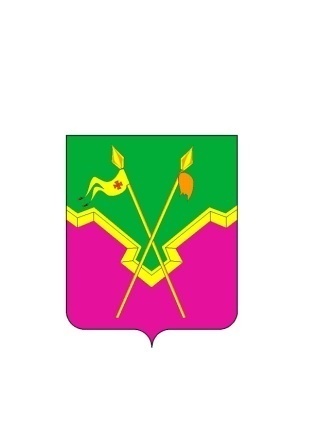 АДМИНИСТРАЦИЯЕЙСКОУКРЕПЛЕНСКОГО СЕЛЬСКОГО ПОСЕЛЕНИЯЩЕРБИНОВСКОГО РАЙОНАПОСТАНОВЛЕНИЕАДМИНИСТРАЦИЯЕЙСКОУКРЕПЛЕНСКОГО СЕЛЬСКОГО ПОСЕЛЕНИЯЩЕРБИНОВСКОГО РАЙОНАПОСТАНОВЛЕНИЕот 15.07.2019                                                                № 47село Ейское Укреплениесело Ейское Укрепление№ п/пНомер избирательногоучасткаАдрес Место размещения печатных агитационных материалов1.№ 57-13село Ейское Укрепление, улица Суворова, 12Информационный стенд администрации Ейскоукрепленского сельского поселения Щербиновского района: «АГИТАЦИОННЫЕ ПЕЧАТНЫЕ МАТЕРИАЛЫ»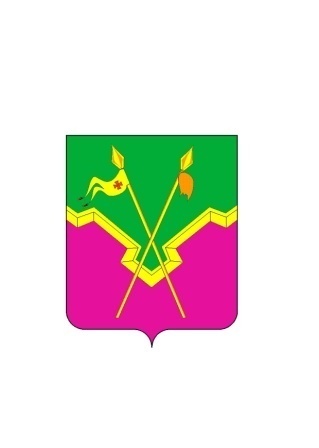 АДМИНИСТРАЦИЯЕЙСКОУКРЕПЛЕНСКОГО СЕЛЬСКОГО ПОСЕЛЕНИЯЩЕРБИНОВСКОГО РАЙОНАПОСТАНОВЛЕНИЕАДМИНИСТРАЦИЯЕЙСКОУКРЕПЛЕНСКОГО СЕЛЬСКОГО ПОСЕЛЕНИЯЩЕРБИНОВСКОГО РАЙОНАПОСТАНОВЛЕНИЕот 15.07.2019                                                № 48село Ейское Укреплениесело Ейское Укрепление1. Доходы бюджета1. Доходы бюджета1. Доходы бюджета1. Доходы бюджета1. Доходы бюджета1. Доходы бюджетаНаименование показателяКод строкиКод дохода по бюджетной классификацииУтвержденные бюджетные назначенияИсполненоНеисполненные назначения123456Доходы бюджета всего, в т.ч.010х13 172 100,005 067 322,148 104 777,86Доходы от уплаты акцизов на дизельное топливо, подлежащие распределению между бюджетами субъектов Российской Федерации и местными бюджетами с учетом установленных дифференцированных нормативов отчислений в местные бюджеты010100 10302230 01 0000 1100,00--Доходы от уплаты акцизов на дизельное топливо, подлежащие распределению между бюджетами субъектов Российской Федерации и местными бюджетами с учетом установленных дифференцированных нормативов отчислений в местные бюджеты (по нормативам, установленным Федеральным законом о федеральном бюджете в целях формирования дорожных фондов субъектов Российской Федерации)010100 10302231 01 0000 110364 500,00266 067,5398 432,47Доходы от уплаты акцизов на моторные масла для дизельных и (или) карбюраторных (инжекторных) двигателей, подлежащие распределению между бюджетами субъектов Российской Федерации и местными бюджетами с учетом установленных дифференцированных нормативов отчислений в местные бюджеты010100 10302240 01 0000 1100,00--Доходы от уплаты акцизов на моторные масла для дизельных и (или) карбюраторных (инжекторных) двигателей, подлежащие распределению между бюджетами субъектов Российской Федерации и местными бюджетами с учетом установленных дифференцированных нормативов отчислений в местные бюджеты (по нормативам, установленным Федеральным законом о федеральном бюджете в целях формирования дорожных фондов субъектов Российской Федерации)010100 10302241 01 0000 1103 200,002 018,681 181,32Доходы от уплаты акцизов на автомобильный бензин, подлежащие распределению между бюджетами субъектов Российской Федерации и местными бюджетами с учетом установленных дифференцированных нормативов отчислений в местные бюджеты010100 10302250 01 0000 1100,00--Доходы от уплаты акцизов на автомобильный бензин, подлежащие распределению между бюджетами субъектов Российской Федерации и местными бюджетами с учетом установленных дифференцированных нормативов отчислений в местные бюджеты (по нормативам, установленным Федеральным законом о федеральном бюджете в целях формирования дорожных фондов субъектов Российской Федерации)010100 10302251 01 0000 110560 000,00368 699,76191 300,24Доходы от уплаты акцизов на прямогонный бензин, подлежащие распределению между бюджетами субъектов Российской Федерации и местными бюджетами с учетом установленных дифференцированных нормативов отчислений в местные бюджеты (по нормативам, установленным Федеральным законом о федеральном бюджете в целях формирования дорожных фондов субъектов Российской Федерации)010100 10302261 01 0000 110--50 679,87-Налог на доходы физических лиц с доходов, источником которых является налоговый агент, за исключением доходов, в отношении которых исчисление и уплата налога осуществляются в соответствии со статьями 227, 227.1 и 228 Налогового кодекса Российской Федерации010182 10102010 01 0000 1102 850 000,00899 647,801 950 352,20Налог на доходы физических лиц с доходов, полученных физическими лицами в соответствии со статьей 228 Налогового кодекса Российской Федерации010182 10102030 01 0000 110-89,33-Налог на доходы физических лиц в виде фиксированных авансовых платежей с доходов, полученных физическими лицами, являющимися иностранными гражданами, осуществляющими трудовую деятельность по найму на основании патента в соответствии со статьей 227.1 Налогового кодекса Российской Федерации010182 10102040 01 0000 110-889,44-Единый сельскохозяйственный налог010182 10503010 01 0000 110216 000,00216 932,50-Налог на имущество физических лиц, взимаемый по ставкам, применяемым к объектам налогообложения, расположенным в границах сельских поселений010182 10601030 10 0000 110400 000,0035 194,93364 805,07Земельный налог с организаций, обладающих земельным участком, расположенным в границах сельских поселений010182 10606033 10 0000 1101 800 000,00440 715,001 359 285,00Земельный налог с физических лиц, обладающих земельным участком, расположенным в границах сельских поселений010182 10606043 10 0000 1101 900 000,0056 334,991 843 665,01Доходы, получаемые в виде арендной платы, а также средства от продажи права на заключение договоров аренды за земли, находящиеся в собственности сельских поселений (за исключением земельных участков муниципальных бюджетных и автономных учреждений)010992 11105025 10 0000 1203 184,00796,052 387,95Прочие доходы от оказания платных услуг (работ) получателями средств бюджетов сельских поселений010992 11301995 10 0000 13012 416,006 550,005 866,00Невыясненные поступления, зачисляемые в бюджеты сельских поселений010992 11701050 10 0000 180-5 866,00-Дотации бюджетам сельских поселений на выравнивание бюджетной обеспеченности010992 20215001 10 0000 1503 057 900,001 529 400,001 528 500,00Прочие дотации бюджетам сельских поселений010992 20219999 10 0000 1501 200 000,001 200 000,000,00Прочие субсидии бюджетам сельских поселений010992 20229999 10 0000 150579 400,00-579 400,00Субвенции бюджетам сельских поселений на выполнение передаваемых полномочий субъектов Российской Федерации010992 20230024 10 0000 1503 800,003 800,000,00Субвенции бюджетам сельских поселений на осуществление первичного воинского учета на территориях, где отсутствуют военные комиссариаты010992 20235118 10 0000 150221 700,0085 000,00136 700,00Перечисления из бюджетов сельских поселений (в бюджеты поселений) для осуществления возврата (зачета) излишне уплаченных или излишне взысканных сумм налогов, сборов и иных платежей, а также сумм процентов за несвоевременное осуществление такого возврата и процентов, начисленных на излишне взысканные суммы010992 20805000 10 0000 150-0,00-2. Расходы бюджета2. Расходы бюджета2. Расходы бюджета2. Расходы бюджета2. Расходы бюджета2. Расходы бюджетаНаименование показателяКод строкиКод расхода по бюджетной классификацииУтвержденные бюджетные назначенияИсполненоНеисполненные назначенияРасходы бюджета всего, в т.ч.200х18 921 888,784 802 483,2214 119 405,56Фонд оплаты труда государственных (муниципальных) органов200992 0102 7000100190 121583 000,00228 508,79354 491,21Взносы по обязательному социальному страхованию на выплаты денежного содержания и иные выплаты работникам государственных (муниципальных) органов200992 0102 7000100190 129170 300,0077 836,2692 463,74Фонд оплаты труда государственных (муниципальных) органов200992 0104 0100700190 1211 977 000,00861 514,101 115 485,90Взносы по обязательному социальному страхованию на выплаты денежного содержания и иные выплаты работникам государственных (муниципальных) органов200992 0104 0100700190 129590 760,00236 651,47354 108,53Прочая закупка товаров, работ и услуг200992 0104 0100700190 244349 140,0086 556,26262 583,74Уплата налога на имущество организаций и земельного налога200992 0104 0100700190 8512 072,001 263,00809,00Уплата прочих налогов, сборов200992 0104 0100700190 8527 063,552 759,004 304,55Уплата иных платежей200992 0104 0100700190 8538 864,454 154,044 710,41Прочая закупка товаров, работ и услуг200992 0104 7100260190 2443 800,003 800,000,00Иные межбюджетные трансферты200992 0104 7100720190 54016 000,008 000,008 000,00Иные межбюджетные трансферты200992 0106 7200120190 5404 200,002 100,002 100,00Иные межбюджетные трансферты200992 0106 7200220190 54016 800,008 400,008 400,00Иные межбюджетные трансферты200992 0106 7700120190 54016 000,008 000,008 000,00Специальные расходы200992 0107 7800110590 880127 510,00127 510,000,00Резервные средства200992 0111 7100110420 87010 000,00-10 000,00Прочая закупка товаров, работ и услуг200992 0113 0100110010 244200 000,0097 768,77102 231,23Прочая закупка товаров, работ и услуг200992 0113 0100110019 2441 600,001 600,000,00Прочая закупка товаров, работ и услуг200992 0113 0100210020 24474 000,0040 056,0033 944,00Прочая закупка товаров, работ и услуг200992 0113 0100310030 24410 000,003 500,006 500,00Прочая закупка товаров, работ и услуг200992 0113 0100910480 2440,00--Публичные нормативные выплаты гражданам несоциального характера200992 0113 0100910480 33012 000,005 000,007 000,00Прочая закупка товаров, работ и услуг200992 0113 0300210080 244138 000,0074 764,6863 235,32Фонд оплаты труда государственных (муниципальных) органов200992 0203 7100851180 121171 000,0066 741,16104 258,84Взносы по обязательному социальному страхованию на выплаты денежного содержания и иные выплаты работникам государственных (муниципальных) органов200992 0203 7100851180 12950 700,0018 258,8432 441,16Прочая закупка товаров, работ и услуг200992 0309 1900110430 2443 000,00-3 000,00Прочая закупка товаров, работ и услуг200992 0314 1900210490 2442 000,00-2 000,00Прочая закупка товаров, работ и услуг200992 0314 1900310500 244110 000,0082 135,0027 865,00Прочая закупка товаров, работ и услуг200992 0409 2000110460 2443 895 268,8613 883,703 881 385,16Прочая закупка товаров, работ и услуг200992 0409 20001S2440 244603 500,00-603 500,00Прочая закупка товаров, работ и услуг200992 0409 2000210530 24477 700,00-77 700,00Прочая закупка товаров, работ и услуг200992 0502 2200310570 2441 900 653,72-1 900 653,72Прочая закупка товаров, работ и услуг200992 0503 2200110550 2441 292 963,52218 287,891 074 675,63Прочая закупка товаров, работ и услуг200992 0503 2200210560 244280 000,00126 305,11153 694,89Прочая закупка товаров, работ и услуг200992 0707 1400310330 24430 000,007 050,0022 950,00Фонд оплаты труда казенных учреждений200992 0801 1200100590 1113 150 645,001 233 150,721 917 494,28Иные выплаты персоналу казенных учреждений, за исключением фонда оплаты труда200992 0801 1200100590 11262 918,4122 194,5040 723,91Взносы по обязательному социальному страхованию на выплаты по оплате труда работников и иные выплаты работникам казенных учреждений200992 0801 1200100590 119951 494,00365 058,97586 435,03Прочая закупка товаров, работ и услуг200992 0801 1200100590 2441 889 783,68721 415,891 168 367,79Уплата налога на имущество организаций и земельного налога200992 0801 1200100590 8516 366,001 077,005 289,00Уплата иных платежей200992 0801 1200100590 8532 463,00908,111 554,89Прочая закупка товаров, работ и услуг200992 0801 1200100599 244334,91299,6635,25Иные пенсии, социальные доплаты к пенсиям200992 1001 9900110120 312112 987,6845 974,3067 013,38Прочая закупка товаров, работ и услуг200992 1101 1300310320 24410 000,00-10 000,00Результат исполнения бюджета (дефицит\ профицит)450х-5 749 788,78264 838,92х3. Источники финансирования дефицита бюджета3. Источники финансирования дефицита бюджета3. Источники финансирования дефицита бюджета3. Источники финансирования дефицита бюджета3. Источники финансирования дефицита бюджета3. Источники финансирования дефицита бюджетаНаименование показателяКод строкиКод источника финансирования дефицита бюджета по бюджетной классификацииУтвержденные бюджетные назначенияИсполненоНеисполненные назначенияИсточники финансирования дефицита бюджета - всего500х5 749 788,78-264 838,92х     в том числе:источники внутреннего финансирования бюджета, из них:520х---источники внешнего финансирования бюджета, из них:620х---Изменение остатков средств70001050000 00 0000 0005 749 788,78-264 838,926 014 627,70     увеличение остатков средств710992 01050201 10 0000 510-13 172 100,00-5 079 657,97х     уменьшение остатков средств720992 01050201 10 0000 61018 921 888,784 814 819,05хПРИЛОЖЕНИЕ № 1к отчету об исполнении бюджетаЕйскоукрепленского сельского поселенияЩербиновского районаза I полугодие 2019 года№ п/пНаименование получателя бюджетных ассигнованийВыделеноВыделеноВыделеноФактическое исполнениеФактическое исполнениеФактическое исполнение№ п/пНаименование получателя бюджетных ассигнованийНаименование расходовБюджетная классификацииСумма (руб.)Наименование расходовБюджетная классификацияСумма (руб.)0,000,00ПРИЛОЖЕНИЕ № 3к отчету об исполнении бюджетаЕйскоукрепленского сельского поселения Щербиновского района за I полугодие 2019 годаНаименование показателяОстаток средств на начало годаБюджетные ассигнования дорожного фонда Ейскоукрепленского сельского поселения Щербиновского районаБюджетные ассигнования дорожного фонда Ейскоукрепленского сельского поселения Щербиновского районаБюджетные ассигнования дорожного фонда Ейскоукрепленского сельского поселения Щербиновского районаБюджетные ассигнования дорожного фонда Ейскоукрепленского сельского поселения Щербиновского районаБюджетные ассигнования дорожного фонда Ейскоукрепленского сельского поселения Щербиновского районаБюджетные ассигнования дорожного фонда Ейскоукрепленского сельского поселения Щербиновского районаНаименование показателяОстаток средств на начало годаУтверждено в бюджете на отчетный период Поступило доходовФактическое  исполнение по расходамКассовое исполнение по расходамОстаток лимитов бюджетных обязательствОстаток средств12345678Остаток средств на начало года804263,964562585,163641591,26Доходы всего:в т.ч.: (источник доходов)2707100,001786106,10--1786106,10акцизы на нефтепродукты927700,00586106,10---586106,10прочие дотации1200000,001200000,00---1200000,00прочие субсидии бюджетам сельских поселений579400,00-----Источники внутреннего финансирования дефицита бюджета поселения (остатки средств бюджета Ейскоукрепленского поселения Щербиновского района на 1 января 2018 года)1065104,901065104,90---1051221,20Расходы за отчетный период, в т.ч.:4576468,86-13883,7013883,704562585,16-содержание и ремонт автомобильных дорог общего пользования, в том числе дорог в поселениях (за исключением автомобильных дорог федерального значения)4498768,86-13883,7013883,704484885,16-мероприятия, связанные с безопасностью на дорогах местного значения77700,00---77700,00ПРИЛОЖЕНИЕ № 2к отчету об исполнении бюджетаЕйскоукрепленского сельского поселения Щербиновского районаза I квартал 2019 годаКатегория работниковЧисленность работников за отчетный период, человекФактически выплаченная заработная плата работников за отчетный период,  рублей Муниципальные служащие администрации Ейскоукрепленского сельского поселения Щербиновского района3485706,62Работники муниципального бюджетного учреждения культуры «Ейскоукрепленский сельский Дом культуры» Ейскоукрепленского сельского поселения Щербиновского района 11998955,37Работники муниципального бюджетного учреждения культуры «Ейскоукрепленская сельская библиотека» Ейскоукрепленского сельского поселения Щербиновского района 2233360,94АДМИНИСТРАЦИЯЕЙСКОУКРЕПЛЕНСКОГО СЕЛЬСКОГО ПОСЕЛЕНИЯЩЕРБИНОВСКОГО РАЙОНАПОСТАНОВЛЕНИЕАДМИНИСТРАЦИЯЕЙСКОУКРЕПЛЕНСКОГО СЕЛЬСКОГО ПОСЕЛЕНИЯЩЕРБИНОВСКОГО РАЙОНАПОСТАНОВЛЕНИЕот 19.07.2019                                                            № 49село Ейское Укреплениесело Ейское УкреплениеАДМИНИСТРАЦИЯЕЙСКОУКРЕПЛЕНСКОГО СЕЛЬСКОГО ПОСЕЛЕНИЯЩЕРБИНОВСКОГО РАЙОНАПОСТАНОВЛЕНИЕАДМИНИСТРАЦИЯЕЙСКОУКРЕПЛЕНСКОГО СЕЛЬСКОГО ПОСЕЛЕНИЯЩЕРБИНОВСКОГО РАЙОНАПОСТАНОВЛЕНИЕот 19.07.2019                                                            № 50село Ейское Укреплениесело Ейское Укрепление